8	النظر في طلبات الإدارات التي ترغب في حذف الحواشي الخاصة ببلدانها أو حذف أسماء بلدانها من الحواشي إذا لم تعد مطلوبة، وفقاً للقرار 26 (Rev.WRC07)، واتخاذ التدابير المناسبة بشأنها؛المـادة 5توزيع نطاقات الترددالقسم IV  -  جدول توزيع نطاقات التردد
(انظر الرقم 1.2)MOD	LVA/105/1201.5	توزيع إضافي:  يوزع النطاق MHz 136132 أيضاً للخدمة المتنقلة للطيران (OR) على أساس أولي في البلدان التالية: أنغولا وأرمينيا وأذربيجان وبيلاروس وبلغاريا وإستونيا والاتحاد الروسي وجورجيا وهنغاريا وجمهورية إيران الإسلامية وجمهورية العراق واليابان وكازاخستان ومولدوفا ومنغوليا وموزامبيق وأوزبكستان وبابوا غينيا الجديدة وبولندا وقيرغيزستان ورومانيا وطاجيكستان وتركمانستان وأوكرانيا. ويجب على الإدارات عندما تخصص ترددات لمحطات الخدمة المتنقلة للطيران (OR) أن تأخذ بالحسبان الترددات المخصصة لمحطات أخرى في الخدمة المتنقلة للطيران (R).(WRC-)    الأسباب: الإشارة إلى لاتفيا لم تعد ضرورية.MOD	LVA/105/2202.5	توزيع إضافي:  يوزع النطاق MHz 137136 أيضاً للخدمة المتنقلة للطيران (OR) على أساس أولي في البلدان التالية: المملكة العربية السعودية وأرمينيا وأذربيجان وبيلاروس وبلغاريا والإمارات العربية المتحدة والاتحاد الروسي وجورجيا وجمهورية إيران الإسلامية والأردن وعمان وأوزبكستان وبولندا والجمهورية العربية السورية وقيرغيزستان ورومانيا وطاجيكستان وتركمانستان وأوكرانيا. ويجب على الإدارات عندما تخصص ترددات لمحطات الخدمة المتنقلة للطيران (OR) أن تأخذ بالحسبان الترددات المخصصة لمحطات أخرى في الخدمة المتنقلة للطيران (R).(WRC-)    الأسباب: الإشارة إلى لاتفيا لم تعد ضرورية.___________المؤتمر العالمي للاتصالات الراديوية (WRC-15)جنيف، 2-27 نوفمبر 2015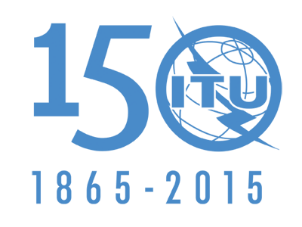 الاتحــــاد الـدولــــي للاتصــــالاتالجلسة العامةالوثيقة 105-A19 أكتوبر 2015الأصل: بالإنكليزيةجمهورية لاتفياجمهورية لاتفيامقترحات بشأن أعمال ال‍مؤت‍مرمقترحات بشأن أعمال ال‍مؤت‍مرالبنـد 8 من جدول الأعمالالبنـد 8 من جدول الأعمال